ЧЕРКАСЬКА МІСЬКА РАДА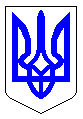 ЧЕРКАСЬКА МІСЬКА РАДАВИКОНАВЧИЙ КОМІТЕТРІШЕННЯВід 02.06.2020 № 488Про нагородженняЗабудського І.В.Розглянувши клопотання голови Черкаської обласної організації Національної спілки письменників України, професора Поліщука В.Т.                       (вх. № 9798-01-29 від 22.05.2020), згідно з Програмою фінансування заходів, пов’язаних із нагородженням міськими відзнаками громадян, трудових колективів на 2016-2020 роки, Положенням про грамоту виконавчого комітету Черкаської міської ради, затверджених рішеннями Черкаської міської ради від 13.09.2016         № 2-899 (зі змінами) та від 10.04.2020 № 2-5914 відповідно, керуючись ст. 59 Закону України «Про місцеве самоврядування в Україні», виконавчий комітет Черкаської міської ради ВИРІШИВ: 1. За значний внесок у розвиток культури і духовності Шевченкового краю, вагомий вклад в українську поезію та мистецтво, активну громадянську позицію,    а також із нагоди 60-річчя від дня народження (08.06.2020), нагородити грамотою виконавчого комітету Забудського Ігоря Володимировича, члена Національної спілки письменників України, лауреата літературної премії імені Василя Симоненка.2.	Усі витрати, пов’язані з виконанням цього рішення, здійснювати департаменту управління справами та юридичного забезпечення Черкаської міської ради (Гончар Ю.Г.) у межах кошторису Програми фінансування заходів, пов’язаних із нагородженням міськими відзнаками громадян, трудових колективів на 2016-2020 роки.3. Контроль за виконанням рішення покласти на заступника міського голови з питань діяльності виконавчих органів ради Волошина І.В.Міський голова								А.В. Бондаренко